7 – Il persiano: alcune informazioniObiettivo: 	fornire un quadro sintetico di una lingua parlata da un ampio numero di rifugiati.Avere un’idea di come funziona la lingua persiana può esserti utile per comprendere le difficoltà che incontrano coloro che parlano questa lingua quando ne apprendono una nuova. D’altro canto, può anche servirti per capire ciò che potrebbe risultare relativamente facile per loro. Inoltre i rifugiati potrebbero apprezzare il fatto che tu chieda loro aiuto nel pronunciare correttamente i nomi delle persone o dei luoghi o che ti sforzi a utilizzare parole o espressioni della loro lingua (vedi "Lingua di origine").Dove si parla il persianoCirca 130 milioni di persone nel mondo parlano il persiano e, di queste, circa 70 milioni lo parlano come prima lingua. Le denominazioni farsi e dari sono storicamente equivalenti, ma il dari è una varietà della lingua persiana utilizzata in particolare in Afghanistan, accanto al pashtu, mentre il tagico è una variante parlata principalmente in Tajikistan.Il persiano è la lingua ufficiale in Iran, in Afghanistan (accanto al pashtu) e in Tajikistan. Come lingua minoritaria, il persiano è parlato in Uzbekistan, in alcune regioni del Kazakistan, del Kirghizistan, del Turkmenistan, della Russia, del Pakistan e della Cina, oltre che dai migranti sparsi in tutte le parti del mondo, in particolare in Nord America, in Israele e nel Bahrein.Una particolarità della lingua persiana è che è riuscita a resistere al dominio della lingua araba e a rimanere una delle poche lingue del Medio Oriente e dell’Asia Centrale. I sovrani ottomani e anche i moghul in India scelsero per un certo periodo il persiano come la lingua di corte e delle corrispondenze ufficiali, mentre l’intera area linguistica era sotto la dominazione straniera.Il fatto che il persiano si sia imposto sulle altre lingue è spesso attribuito alla forza espressiva della lingua e alla ricchezza della produzione poetica. Alcuni prestiti dal persianoEsistono alcune parole di uso comune che derivano dal persiano, come ad esempio: bazar: bāzārcarovana: kārewānmago: moġparadiso: pardisAlcune caratteristiche della scrittura persianaLa scrittura persiana si basa essenzialmente sull’alfabeto arabo. Analogamente a quella araba, infatti, è una scrittura solo corsiva che si legge e si scrive da destra verso sinistra. L’alfabeto persiano usa gli stessi 28 caratteri dell’alfabeto arabo con qualche leggera modifica, in quanto in esso vi sono 4 lettere in più: p, g, ž e č. In Tajikistan, tuttavia, è utilizzato l’alfabeto cirillico.Alcune espressioni in persianoI numeriLa sintassiIn persiano il verbo è collocato alla fine della frase. Per quanto riguarda le altre categorie, l’ordine delle parole è determinato dall’importanza dei diversi elementi all’interno della frase. L’elemento più importante, in genere il soggetto, è sempre posto all’inizio.Anche se una domanda non comincia con un avverbio o un pronome interrogativo, è possibile, tuttavia, capire dall’intonazione o dal contesto che si tratta di una frase interrogativa. Nella lingua scritta il punto interrogativo o esclamativo, le virgolette e, in alcuni casi, il punto fermo possono essere omessi. Un estratto di una poesia in persianoOmar Khayyam, XI-XII secolo (Rinner, Horst (2007). Mystische Rubaiyate – Omar Khayyam / Vierzeiler der Lebensfreude.Graz: M+N Medienverlag).Fonte: "Sprachensteckbrief Persisch", Schule Mehrsprachig, Eine Information des Bundesministeriums für Unterricht, Kunst und Kultur – © Nassim Sadaghiani (tradotto in inglese e adattato).Fārsi 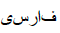 Dari 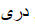 Fārsi-e Dari 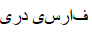 Tāǧiki 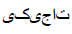 Buongiorno!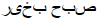 sobh bexejrCiao!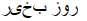 ruz bexejrArrivederci! Ciao!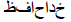 xodā hāfezCome stai?/ Come sta?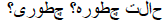 hālet četore? četori?Sì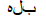 baleNo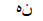 naGraziemersi,sepās,tašakkor,mamnun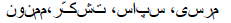 Benvenuto!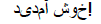 xoš āmadid!1jek١2do٢3se٣4čāhār٤5panǧ ٥6šeš٦7haft٧8hašt٨9noh٩10dah۱•Se il mondo fosse solo nelle mie manilo porterei alla distruzionee ne creerei uno miglioredove gli uomini riceverebbero ciò che meritano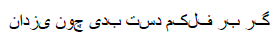 gar bar falakam dast bodi čun jazdān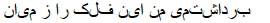 bardāštami man in falak rā†ze mijān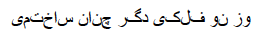 waz no falaki degar čonān sāxtami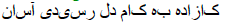 kāzāde be kām-e del residi āsān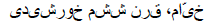 (xajjām, ġarn-e šešom xoršidi)